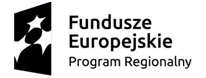 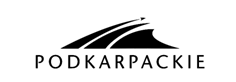 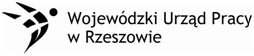 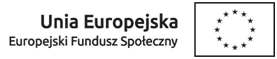 Załącznik 4.3 aLISTA WSZYSTKICH WNIOSKÓW O DOFINANSOWANIE PROJEKTÓW POZYTYWNIE ZWERYFIKOWANYCH POD WZGLĘDEM  SPEŁNIENIA WYMOGÓW FORMALNYCH W RAMACH KONKURSU NR RPPK.09.02.00-IP.01-18-018-17DZIAŁANIE 9.2 Poprawa jakości kształcenia ogólnego         Zatwierdził:         DYREKTOR                   Wojewódzkiego Urzędu Pracy w Rzeszowie        Tomasz Czop        Rzeszów, dnia 18.12.2017 Lp.Nr wniosku Nazwa wnioskodawcyAdres siedzibyTytuł projektuStatus wniosku po weryfikacji wymogów formalnych1RPPK.09.02.00-18-0001/17Gmina Majdan Królewskiul. Rynek 1a  36-110 Majdan KrólewskiRozwój kompetencji kluczowych uczniów szkół Gminy Majdan KrólewskiWniosek zweryfikowany pozytywnie2RPPK.09.02.00-18-0002/18Starostwo Powiatowe w Mielcu/Powiatowy Zespół Placówek Szkolno-Wychowawczych ul. Królowej Jadwigi 1 39-300 MielecNowy start - lepsze jutroWniosek zweryfikowany pozytywnie3RPPK.09.02.00-18-0003/19Województwo Podkarpackie/Podkarpackie Centrum Edukacji Nauczycieli w Rzeszowieul. R. Niedzielskiego 2 35-036 RzeszówMobilna edukacja – technologie informacyjno-komunikacyjne w pracy dydaktycznej szkoły.Wniosek zweryfikowany pozytywnie4RPPK.09.02.00-18-0004/20Gmina Miasto Rzeszów/ I Liceum Ogólnokształcące im. ks. S. Konarskiego w Rzeszowie ul.3 Maja 15  35-030 RzeszówKształcimy nowocześnie – doposażenie bazy dydaktycznej I LiceumWniosek zweryfikowany pozytywnie5RPPK.09.02.00-18-0005/17Gmina Miasta Dębica ul. Ratuszowa 2 39-200 DębicaKompleksowa oferta kształcenia ogólnego szkół podstawowych w DębicyWniosek zweryfikowany pozytywnie6RPPK.09.02.00-18-0006/22Gmina Laszki37-543 Laszki 36Program rozwojowy szkół podstawowych z Gminy Laszki – Szkoła+Wniosek zweryfikowany pozytywnie7RPPK.09.02.00-18-0007/17Miasto i Gmina Kańczugaul. M .Konopnickiej 2 37-220 KańczugaWyższe kompetencje - lepsze perspektywyWniosek zweryfikowany pozytywnie8RPPK.09.02.00-18-0008/17Gmina Miasto Krosno38-400 Krosno ul. Lwowska 28A"Moja wiedza - moja przyszłość"Wniosek zweryfikowany pozytywnie9RPPK.09.02.00-18-0009/17Gmina Krzywcza37-755 Krzywa 36"Szkoły marzeń"Wniosek zweryfikowany pozytywnie10RPPK.09.02.00-18-0010/17Gmina Osiek Jasielski38-223 Osiek Jasielski 112Poprawa jakości kształcenia ogólnego SP w Gminie Osiek Jasielski i DębowiecWniosek zweryfikowany pozytywnie11RPPK.09.02.00-18-0011/17Powiat Leżajski/Zespół Szkół Licealnych im. B. Chrobrego/Liceum Ogólnokształcące Nr 1 w Leżajsku37-300 Leżajsk ul .M. C. Skłodowskiej 6Cyfryzacja w ChrobrymWniosek zweryfikowany pozytywnie12RPPK.09.02.00-18-0012/17Gmina Jasło  ul .J. Słowackiego 4 38-200 JasłoNowa jakość kształcenia w Gminie JasłoWniosek zweryfikowany pozytywnie13RPPK.09.02.00-18-0013/17Tarnobrzeskie Społeczne Towarzystwo Oświatowe / Zespół Szkół Społecznych nr 1 w Tarnobrzegu ul. Dominikańska 7 39-400 TarnobrzegEdukacja przyszłości – nowatorskie metody nauczania i kształcenia, wszechstronny rozwój kompetencji uczniowskich.Wniosek zweryfikowany pozytywnie14RPPK.09.02.00-18-0014/17Gmina Iwonicz-Zdrój ul. Aleja Słoneczna 28 38-440 Iwonicz-ZdrójPoprawa jakości kształceniaWniosek zweryfikowany pozytywnie15RPPK.09.02.00-I8-0015/17Gmina Chłopice  37-561 Chłopice 149aPoprawa jakości kształcenia w Gminie ChłopiceWniosek zweryfikowany pozytywnie16RPPK.09.02.00-18-0016/17Powiat Sanocki38-500 Sanok ul. Rynek 1Efektywna edukacja uczniówWniosek zweryfikowany pozytywnie17RPPK.09.02.00-18-0017/17Gmina Rymanówul. Mitkowskiego 14A 38-480 RymanówRozwój edukacji w regionie Gminy RymanówWniosek zweryfikowany pozytywnie18RPPK.09.02.00-18-0018/17Gmina Haczów36-213 Haczów 573Rozwijanie kompetencji uczniówWniosek zweryfikowany pozytywnie19RPPK.09.02.00-18-0019/17Gmina Brzozów ul. Armii Krajowej 1 36-200 BrzozówProgram rozwoju edukacji w Gminie BrzozówWniosek zweryfikowany pozytywnie20RPPK.09.02.00-18-0020/17Gmina Jasienica Rosielna36-220 Jasienica Rosielna 240Kształtowanie i rozwijanie kompetencjiWniosek zweryfikowany pozytywnie21RPPK.09.02.00-18-0021/17Gmina Domaradz36-230 Domaradz 345Program rozwoju kompetencjiWniosek zweryfikowany pozytywnie22RPPK.09.02.00-18-0022/17Gmina Jedliczeul. Rynek 6 38-460 JedliczeKształtowanie kompetencji kluczowychWniosek zweryfikowany pozytywnie23RPPK.09.02.00-18-0023/17Gmina Dydnia36-204 Dydnia 224Poprawa jakości nauczania w Gminie DydniaWniosek zweryfikowany pozytywnie24RPPK.09.02.00-18-0024/17Gmina Miasto Rzeszów/Szkoła Podstawowa nr 18 w Rzeszowieul. Bł. Karoliny 21 35-119 RzeszówWiedza i aktywność najlepszą inwestycjąWniosek zweryfikowany pozytywnie25RPPK.09.02.00-18-0025/17Powiat Rzeszowski/Liceum Ogólnokształcącej im. Komisji Edukacji Nordowej w Dynowieul. I Maja 17 36-065 DynówPoprawa jakości nauczania w LO DynówWniosek zweryfikowany pozytywnie26RPPK.09.02.00-18-0026/17Gmina Zarszynul. Bieszczadzka 74 38-530 ZarszynEfektywne nauczanie w Gminie ZarszynWniosek zweryfikowany pozytywnie27RPPK.09.02.00-18-0027/17Powiat Jasielskiul. Rynek 18 38-200 JasłoPoprawa jakości kształcenia ogólnego w szkołach ponadgimnazjalnych i ponadpodstawowych na terenie Powiatu JasielskiegoWniosek zweryfikowany pozytywnie28RPPK.09.02.00-18-0028/17Gmina Trzebownisko36-001 Trzebownisko 976Ty też możesz zostać Kopernikiem! - program wsparcia szkół podstawowych z terenu Gminy TrzebowniskoWniosek zweryfikowany pozytywnie29RPPK.09.02.00-18-0029/17Powiat Rzeszowski/Zespół Szkół w Sokołowie Małopolskim  ul .Lubelska 37 36-050 Sokołów MałopolskiOd eksperymentu do wiedzyWniosek zweryfikowany pozytywnie30RPPK.09.02.00-18-0030/17Gmina Skołyszyn38-242 Skołyszyn 12Nowa jakość kształcenia w Gminie SkołyszynWniosek zweryfikowany pozytywnie31RPPK.09.02.00-18-0031/17Gmina Miejsce Piastoweul. Dukielska 14 38-430 Miejsce PiastoweGmina Miejsce Piastowe stawia na edukację!Wniosek zweryfikowany pozytywnie32RPPK.09.02.00-18-0032/17Gmina Miasto Rzeszów/Zespół Szkół Samochodowychul. Warszawska 26A 35-205 RzeszówSamochodówka e-dukuje!Wniosek zweryfikowany pozytywnie33RPPK.09.02.00-18-0033/17Instytut Teologiczno-Pastoralny im. Św. Józefa Sebastiana Pelczara w Rzeszowie/ Ośrodek Edukacji Nauczycieli Instytutu Teologiczno-Pastoralnego im. św. J. S. Pelczara w Rzeszowie ul. Witolda 11A 35-302 RzeszówAkademia umiejętności i kompetencjiWniosek zweryfikowany pozytywnie34RPPK.09.02.00-18-0034/17Gmina Świlcza396-072 Świlcza 168Poprawa jakości kształcenia ogólnego w placówkach oświatowych Gminy ŚwilczaWniosek zweryfikowany pozytywnie35RPPK.09.02.00-18-0035/17Gmina Zaklikówul. Zachodnia 15 37-470 ZaklikówAkademia rozwoju kompetencji kluczowych w Gminie ZaklikówWniosek zweryfikowany pozytywnie36RPPK.09.02.00-18-0036/17Powiat Dębicki ul. Parkowa 28 39-200 DębicaPoprawa jakości kształcenia ogólnego w szkołach ponadgimnazjalnych na terenie Powiatu Dębickiego 2018-2019Wniosek zweryfikowany pozytywnie37RPPK.09.02.00-18-0037/17Gmina Krzeszówul. Rynek 2 37-418 KrzeszówApetyt na przyszłośćWniosek zweryfikowany pozytywnie38RPPK.09.02.00-18-0038/17Gmina Grębówul. Rynek 1 39-410 GrębówAkademia robotyki i eksperymentowania - program rozwoju kompetencji kluczowych w Gminie GrębówWniosek zweryfikowany pozytywnie39RPPK.09.02.00-18-0039/17Gmina Kołaczyceul. Rynek 1 38-213 KołaczyceEureka -program wsparcia szkół z terenu Gminy KołaczyceWniosek zweryfikowany pozytywnie40RPPK.09.02.00-18-0040/17Gmina Tarnowiec38-204 Tarnowiec 211Poprawa jakości kształcenia ogólnego SP w Gminie TarnowiecWniosek zweryfikowany pozytywnie41RPPK.09.02.00-18-0041/17Powiat Jarosławski  ul. Jana Pawła II 17 37-500 JarosławNowe warunki kształcenia ogólnego w szkołach ponadgimnazjalnych powiatu jarosławskiego.Wniosek zweryfikowany pozytywnie42RPPK.09.02.00-18-0042/17Gmina Dubieckoul. Przemyska 10 37-750 DubieckoNowa jakość kształcenia w Gminie DubieckoWniosek zweryfikowany pozytywnie43RPPK.09.02.00-18-0043/17Miasto i Gmina Narol/Szkoła Podstawowa im. św. Brata Alberta w Naroluul. Graniczna 11 37-610 NarolInwestujemy w kompetencje i rozwójWniosek zweryfikowany pozytywnie44RPPK.09.02.00-18-0044/17Powiat Miasto Rzeszów / IX Liceum Ogólnokształcące z Oddziałami Dwujęzycznymi w Rzeszowieul. Orzeszkowej 8S 35-006 RzeszówDobry wybórWniosek zweryfikowany pozytywnie45RPPK.09.02.00-18-0045/17Gmina Żyraków39-204 Żyraków 137Poprawa jakości kształcenia ogólnego w gminie ŻyrakówWniosek zweryfikowany pozytywnie46RPPK.09.02.00-18-0046/17Gmina Iwierzyce39-124 Iwierzyce 80Uczymy się i Nauczamy - wsparcie uczniów i nauczycieli w Szkołach Podstawowych z Gminy IwierzyceWniosek zweryfikowany pozytywnie47RPPK.09.02.00-18-0047/17Gmina Radomyśl Wielkiul. Rynek 32 39-310 Radomyśl WielkiŁączymy siły - działamy! Partnerski program kształcenia kompetencji kluczowych w 12 szkołach Gminy Radomyśl WielkiWniosek zweryfikowany pozytywnie48RPPK.09.02.00-18-0048/17Gmina Wadowice Górne39-308 Wadowice Górne 116Inwestycja w przyszłośćWniosek zweryfikowany pozytywnie49RPPK.09.02.00-18-0049/17Miasto Radymnoul. Lwowska 20 37-550 RadymnoAktywna szkoła - kompleksowe wsparcie SP w RadymnieWniosek zweryfikowany pozytywnie50RPPK.09.02.00-18-0050/17Gmina Żurawicaul. Ojca św. Jana Pawła II 37-710 ŻurawicaKlucz do kompetencji - wsparcie kształcenia ogólnego w Gminie ŻurawicaWniosek zweryfikowany pozytywnie51RPPK.09.02.00-18-0051/17Gmina Tuszów Narodowy39-332 Tuszów Narodowy 225Rozwój kompetencji kluczowych uczniów szkół Gminy Tuszów NarodowyWniosek zweryfikowany pozytywnie52RPPK.09.02.00-18-0052/17Gmina Pawłosiów37-500 Pawłosiów 88Liczyć, Badać, Poznać Świat - wsparcie szkół w Gminie PawłosiówWniosek zweryfikowany pozytywnie53RPPK.09.02.00-18-0053/17Gmina Jawornik Polski37-232 Jawornik Polski 30Do wiedzy przez eksperyment i  technologie informacyjno – komunikacyjne  w szkołach podstawowych na terenie  Gminy Jawornik PolskiWniosek zweryfikowany pozytywnie54RPPK.09.02.00-18-0054/17Gmina Miasto Rzeszówul. Rynek 1 35-064 RzeszówRzeszowskie szkoły otwarte na eksperyment i technologie informacyjno-komunikacyjneWniosek zweryfikowany pozytywnie55RPPK.09.02.00-18-0055/17GMINA SIENIAWAul. Rynek1 37-530 SieniawaNowoczesna szkoła, aktywni uczniowieWniosek zweryfikowany pozytywnie56RPPK.09.02.00-18-0056/17Gmina Strzyżówul. Przecławczyka 5 38-100 StrzyżówAlfa i Omega - Program wsparcia szkół z terenu Gminy StrzyżówWniosek zweryfikowany pozytywnie57RPPK.09.02.00-18-0057/17Gmina i Miasto Rudnik nad Sanem  ul. Rynek 40 37-420 Rudnik nad SanemNowa szkoła - lepszy jaWniosek zweryfikowany pozytywnie58RPPK.09.02.00-18-0058/17Gmina Duklaul. Trakt Węgierski 11 38-450 DuklaNowa jakość kształcenia w Gminie Dukla i JaśliskaWniosek zweryfikowany pozytywnie59RPPK.09.02.00-18-0059/17Gmina Brzyska38-212 Brzyska 1Poprawa jakości kształcenia w szkołach podstawowych na terenie Gminy BrzyskaWniosek zweryfikowany pozytywnie60RPPK.09.02.00-18-0060/17Gmina Dębicaul. ST. Batorego 13 39-200 DębicaW młodzieży przyszłośćWniosek zweryfikowany pozytywnie61RPPK.09.02.00-18-0061/17Gmina Miejska Przemyśl/Szkoła Podstawowa nr 16 z Oddziałami Integracyjnymi w Przemyśluul. Grunwaldzka 81 37-700 PrzemyślNowoczesna i przyjazna szkoła szansą sukcesu uczniówWniosek zweryfikowany pozytywnie62RPPK.09.02.00-18-0062/17Gmina Jodłowa39-225 Jodłowa 1APoprawa jakości kształcenia w gminie JodłowaWniosek zweryfikowany pozytywnie63RPPK.09.02.00-18-63/17Gmina Bukowsko38-505 Bukowsko 290Technologie informacyjne w nowoczesnej szkoleWniosek zweryfikowany pozytywnie64RPPK.09.02.00-18-0064/17Gmina Jarocin37-405 Jarocin 159Uczniowie Gminy Jarocin realizują marzeniaWniosek zweryfikowany pozytywnie65RPPK.09.02.00-18-0065/17Gmina Wielkie Oczy ul .Leśna 2 37-627 Wielkie OczyPoprawa jakości kształcenia w szkołach podstawowych Gminy Wielkie Oczy – Szkoła z pasjąWniosek zweryfikowany pozytywnie66RPPK.09.02.00-18-0066/17Gmina Łańcutul. Mickiewicza 2a 37-100 ŁańcutINTERAKTYWNI - KOMPETENTNI - PROFESJONALNI - program wsparcia szkół w Gminie ŁańcutWniosek zweryfikowany pozytywnie67RPPK.09.02.00-18-0067/17Gmina Bojanówul. Parkowa 5 37-433 Bojanów"Szkoła na 5+"Wniosek zweryfikowany pozytywnie68RPPK.09.02.00-18-0068/17Gmina Jarosławul. Piekarska 5 37-500 JarosławSzkoły przyszłości - rozwój kompetencji kluczowych uczniów w Gminie JarosławWniosek zweryfikowany pozytywnie69RPPK.09.02.00-18-0069/17Gmina Nozdrzec36-245 Nozdrzec 224Rozwijamy kompetencje kluczowe uczniów szkół z Gminy NozdrzecWniosek zweryfikowany pozytywnie70RPPK.09.02.00-18-0070/17Powiat Dębicki/I Liceum Ogólnokształcące im. Króla Władysława Jagiełły W Dębicyul. Słowackiego 9 39-200 DębicaDroga do Nobla – program wsparcia I LO. Im. Króla Władysława JagiełłyWniosek zweryfikowany pozytywnie71RPPK.09.02.00-18-0071/17Gmina Miasto Leżajskul. Rynek 1 37-300 LeżajskKształcenie na 5. Kompleksowy program wsparcia uczniów, nauczycieli i szkół podstawowych z terenu Miasta LeżajskWniosek zweryfikowany pozytywnie72RPPK.09.02.00-18-0072/17Powiat Mielecki / I Liceum Ogólnokształcące im. Stanisława Konarskiego w Mielcuul. Jędrusiów 14 39-300 MielecKreatywni uczniowie w nowoczesnym liceumWniosek zweryfikowany pozytywnie73RPPK.09.02.00-18.0073/17Powiat Mielecki/Centrum Kształcenia Praktycznego i Doskonalenia Nauczycieli w Mielcuul. W. Polskiego 2B 39-300 MielecTwórczy uczeń w aktywnej szkoleWniosek zweryfikowany pozytywnie74RPPK.09.02.00-18-0074/17Gmina Mielecul. Głowackiego 5 39-300 MielecWsparcie dla szkół z Gminy MielecWniosek zweryfikowany pozytywnie75RPPK.09.02.00-18-0075/17Gmina Przecławul. Kilińskiego 7 39-320 PrzecławWzrost kompetencji kluczowych uczniów i nauczycieli z Gminy PrzecławWniosek zweryfikowany pozytywnie76RPPK.09.02.00-18-0076/17Gmina Kuryłówka37-303 Kuryłówka 527O przyszłości decyduje umysłWniosek zweryfikowany pozytywnie77RPPK.09.02.00-18-0077/17Szkoła Podstawowa nr 3 im. Henryka Sienkiewiczaul. Hoffmanowa 11 35-016 RzeszówTak na TIK w SP-3 - podnosimy jakość kształceniaWniosek zweryfikowany pozytywnie78RPPK.09.02.00-18-0078/17Gmina Dzikowiecul. Dworska 62 36-122 DzikowiecNowa jakość nauczania w szkołach z Gminy DzikowiecWniosek zweryfikowany pozytywnie79RPPK.09.02.00-18-0079/17Gmina Przeworsk ul. Bernardyńska 1A 37-200 PrzeworskPoprawa jakości kształcenia ogólnego w Gminie Przeworsk - etap IIWniosek zweryfikowany pozytywnie80RPPK.09.02.00-18-0080/17Gmina Lubenia36-042 Lubenia 131Nauka nowej generacji – poprawa jakości kształcenia ogólnego w szkołach podstawowych Gminy LubeniaWniosek zweryfikowany pozytywnie81RPPK.09.02.00-18-0081/17Gmina Tyczynul. Rynek 18 36-020 TyczynWsparcie kształcenia ogólnego w Gminie TyczynWniosek zweryfikowany pozytywnie82RPPK.09.02.00-18-0082/17GMINA KRASNE36-007 Krasne 121Szkoła przyszłości. Nowoczesne szkoły wiejskie na terenie rzeszowskiego obszaru metropolitarnegoWniosek zweryfikowany pozytywnie83RPPK.09.02.00-18-0083/17Gmina Gać37-207 Gać 275Innowacyjne szkoły w Gminie GaćWniosek zweryfikowany pozytywnie84RPPK.09.02.00-18-0084/17Gmina Stalowa Wola ul. Wolności 7 37-450 Stalowa WolaSTALOWA SOWA – Rozwój kompetencji kluczowych w Gminie Stalowa WolaWniosek zweryfikowany pozytywnie85RPPK.09.02.00-18-0085/17Gmina Boguchwała36-040 Boguchwała 33Wyższa jakość edukacji w Gminie BoguchwałaWniosek zweryfikowany pozytywnie86RPPK.09.02.00-18-0086/17Powiat Lubaczowskiul. Jasna 1 37-600 LubaczówWzrost jakości kształcenia ogólnego w szkołach powiatu lubaczowskiegoWniosek zweryfikowany pozytywnie87RPPK.09.02.00-18-0087/17Gmina Błażowaul. Jana Pawła II 1 36-030 BłażowaPoprawa jakości kształcenia w Gminie BłażowaWniosek zweryfikowany pozytywnie88RPPK.09.02.00-18-0088/17Gmina Żołyniaul. Rynek 22 37-110 ŻołyniaOdkrywcy Nowych Możliwości w Gminie ŻołyniaWniosek zweryfikowany pozytywnie 89RPPK.09.02.00-18-89/17Centrum Doskonalenia Nauczycieli Quatroul. Matejki 2 35-064 RzeszówPoprawa jakości pracy szkół podstawowych w gminie BrzostekWniosek zweryfikowany pozytywnie90RPPK.09.02.00-18-0090/17Gmina Ustrzyki Dolneul. Kopernika 1 38-700 Ustrzyki DolneOd ucznia do inżyniera - podnoszenie jakości kształcenia w szkołach Gminy Ustrzyki DolneWniosek zweryfikowany pozytywnie91RPPK.09.02.00-18-0091/17Powiat Łańcucki ul. Mickiewicza 2 37-100 ŁańcutWsparcie szkolnictwa ogólnokształcącego w Powiecie ŁańcuckimWniosek zweryfikowany pozytywnie92RPPK.09.02.00-18-0092/17Gmina Pilznoul. Rynek 6 39-220 PilznoPoprawa jakości kształcenia ogólnego w gminie PilznoWniosek zweryfikowany pozytywnie93RPPK.09.02.00-18-0093/17Gmina Miasto Łańcutul. Sobieskiego 18 37-100 ŁańcutEksperyment szansą rozwoju dla łańcuckich szkół podstawowychWniosek zweryfikowany pozytywnie94RPPK.09.02.00-18-0094/17Gmina Kolbuszowaul. Obrońców Pokoju 21 36-100 KolbuszowaWsparcie na rzecz zwiększenia wykorzystania TIK w szkołach podstawowych w Gminie Kolbuszowa w procesie nauczania  oraz rozwijanie kompetencji kluczowych i informatycznych wśród nauczycieli i uczniówWniosek zweryfikowany pozytywnie95RPPK.09.02.00-18-0095/17Powiat Tarnobrzeski/Zespół Szkół nr 2 w Nowej Dębieul. T. Kościuszki 101 39-460 Nowa DębaNauki ścisłe drogą do sukcesuWniosek zweryfikowany pozytywnie96RPPK.09.02.00-18-0096/17Wyższa Szkoła Informatyki i Zarządzania z siedzibą w Rzeszowie/Akademickie Liceum Ogólnokształcące w Rzeszowieul. Kopaczewskiego 2 35-225 RzeszówInnowacyjna szkoła - lepsza przyszłośćWniosek zweryfikowany pozytywnie97RPPK.09.02.00-18-0097/17Powiat Bieszczadzkiul. Bełska 22 38-700 Ustrzyki DolneInnowacje edukacyjne w BieszczadachWniosek zweryfikowany pozytywnie98RPPK.09.02.00-18-0098/17Urząd Miasta Tarnobrzegul. T. Kościuszki 32 39-400 TarnobrzegPoprawa jakości kształcenia ogólnego na terenie miasta Tarnobrzega.Wniosek zweryfikowany pozytywnie99RPPK.09.02.00-18-0099/17Gmina Niwiska36-147 Niwiska 430Edukacja szansą na rozwój w Gminie NiwiskaWniosek zweryfikowany pozytywnie100RPPK.09.02.00-18-0100/17Gmina Pysznicaul. Wolności 322 37-403 PysznicaSzkolne eksperymentowanie w Gminie PysznicaWniosek zweryfikowany pozytywnie101RPPK.09.02.00-18-0101/17Szkoła Podstawowa nr 8 w Sanoku ul. Jana III Sobieskiego 5 38-500 Sanok„W kodowaniu jestem mistrzem, czyli jak stworzyć robota i rozwinąć wiedzę programistyczną.”Wniosek zweryfikowany pozytywnie102RPPK.09.02.00-18-102/17Powiat Ropczycko-Sędziszowski/Liceum Ogólnokształcące im. Tadeusza Kościuszki w Ropczycach ul. Mickiewicza 12 39-100 RopczyceZ doświadczeniem w przyszłośćWniosek zweryfikowany pozytywnie103RPPK.09.02.00-18-0103/17Gmina Tryńcza  37-204 Tryńcza 127Innowacyjne szkoły w Gminie TryńczaWniosek zweryfikowany pozytywnie104RPPK.09.02.00-18-0104/17Gmina Tryńcza  37-204 Tryńcza 127Innowacyjna szkoła- Gniewczyna ŁańcuckaWniosek zweryfikowany pozytywnie105RPPK.09.02.00-18-0105/17Gmina Miejska Jarosław ul. Rynek 1 37-500 JarosławRozwój kompetencji kluczowych uczniów i nauczycieli w szkołach podstawowych Gminy Miejskiej JarosławWniosek zweryfikowany pozytywnie106RPPK.09.02.00-18-0106/17Gmina Czarna37-125 Czarna 260Lepsza szkoła- lepszy startWniosek zweryfikowany pozytywnie107RPPK.09.02.00-18-0107/17Gmina Gorzyceul. Sandomierska 75 39-432 GorzyceSzkoła marzeńWniosek zweryfikowany pozytywnie108RPPK.09.02.00-18-0108/17Gmina Oleszyce ul. Rynek  1 37-630 OleszyceNowe technologie i kompetencje w szkołach Miasta i Gminy Oleszyce. Kształtujemy zaplecze dla nowoczesnej gospodarki regionuWniosek zweryfikowany pozytywnie109RPPK.09.02.00-18-0109/17ALDEO Systemy Zarządzania Sp. z o.o./ Niepubliczny Ośrodek Doskonalenia Nauczycieli Centrum Szkolenia Samorządu i Administracji ul. Partyzantów 1A 35-242 RzeszówNowe technologie i metody nauczania podnoszące jakość kształcenia w szkołach z terenu powiatu leskiego drogą do rozwoju lokalnegoWniosek zweryfikowany pozytywnie110RPPK.09.02.00-18-0110/17Powiat Tarnobrzeski / Zespół Szkół im. por. Józefa Sarny w Gorzycach ul. Żwirki i Wigury 2 39-432 GorzyceZrównoważony rozwój drogą do sukcesuWniosek zweryfikowany pozytywnie111RPPK.09.02.00-18-0111/17Powiat Ropczycko-Sędziszowski/Liceum Ogólnokształcące im. ks. Piotra Skargi w Sędziszowie Młp. ul Fabryczna 5 39-120 Sędziszów MałopolskiSędziszowskie Liceum Szkołą Kluczowych Kompetencji. Program rozwijania kompetencji i umiejętności uczniów Liceum Ogólnokształcącego w Sędziszowie Młp.Wniosek zweryfikowany pozytywnie112RPPK.09.02.00-18-0112/17Gmina Lubaczówul. Jasna 1 37-600 LubaczówEDUKACJA XXI WIEKU  W SZKOŁACH GMINY LUBACZÓWWniosek zweryfikowany pozytywnie113RPPK.09.02.00-18-0113/17Gmina Ropczyceul. Krisego 1 39-100 RopczycePoprawa jakości kształcenia w szkołach podstawowych w Gminie RopczyceWniosek zweryfikowany pozytywnie114RPPK.09.02.00-18-0114/17Powiat Niżański   ul. Plac Wolności 2 37-400 NiskoNowatorskie kształcenie ogólne w szkołach prowadzonych przez Powiat NiżańskiWniosek zweryfikowany pozytywnie115RPPK.09.02.00-18-0115/17Miasto Przemyśl/ I Liceum Ogólnokształcące im Juliusza Słowackiegoul. J. Słowackiego 21 37-700 PrzemyślKompetentny  "Słowak"Wniosek zweryfikowany pozytywnie116RPPK.09.01.00-18-00116/17Gmina Hyżne36-024 Hyżne 103Nowocześnie i cyberbezpiecznieWniosek zweryfikowany pozytywnie117RPPK.09.02.00-18-0117/17GMINA HORYNIECul. ji w regionie Przyjaźni  5    37-620 Horyniec- ZdrójW TROSCE O OPYTMALNY ROZWÓJ KAŻDEGO UCZNIA - POPRAWA WARUNKÓW DYDAKTYCZNYCH I JAKOŚCI KSZTAŁCENIA OGÓLNEGO W SZKOLE PODSTAWOWEJ W HORYŃCU-ZDROJUWniosek zweryfikowany pozytywnie118RPPK.09.02.00-18-0118/17Gmina Głogów Małopolski36-060 Głogów Małopolski 1Nowa jakość kształcenia w Gminie Głogów MałopolskiWniosek zweryfikowany pozytywnie119RPPK.09.02.00-18-0119/17Gmina Czudec ul..ncji w regionie Starowiejska 1 38-120 CzudecNowa jakość kształcenia w Gminie CzudecWniosek zweryfikowany pozytywnie120RPPK.09.02.00-18-0120/17Gmina Niebylec38-114 Niebylec 170Nowa jakość kształcenia w Gminie NiebylecWniosek zweryfikowany pozytywnie121RPPK.09.02.00-18-0121/17Gmina Głogów Małopolski/Szkoła Podstawowa im. Kard. Stefana Wyszyńskiego w Głogowie Małopolskimul. kard. Stefana Wyszyńskiego 1 36-600 Głogów MałopolskiNowa jakość kształcenia w Gminie Głogów Małopolski/ Szkole Podstawowej w Głogowie MałopolskimWniosek zweryfikowany pozytywnie122RPPK.09.02.00-18-10122/17Gmina i Miasto Ulanów ul. Rynek 5 37-410 UłanówAkademia przyszłości – program rozwoju kompetencji kluczowych w Gminie i Mieście UlanówWniosek zweryfikowany pozytywnie123RPPK.09.02.00-18-0123/17Gmina Miasto Rzeszów/Szkoła Podstawowa nr 8ul. A .Kopaczewskiego 2 35-225 RzeszówTIK kluczem do przyszłościWniosek zweryfikowany pozytywnie